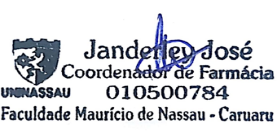   CURSO:FARMÁCIAFARMÁCIAFARMÁCIAFARMÁCIAFARMÁCIAFARMÁCIAFARMÁCIAFARMÁCIAFARMÁCIAFARMÁCIASEMESTRE LETIVO:2021.1PERIODO:5ª5ªTURMA:TURMA:CAR0080105NNACAR0080105NNATURNO:TURNO:NOITENOITEBLOCO:TEAMSHORÁRIOHORÁRIOSEGUNDASEGUNDATERÇATERÇAQUARTAQUARTAQUINTAQUINTASEXTASEXTASABADOSABADO18:30 às 19:2018:30 às 19:20ASSISTENCIA FARMACEUTICADOL/AVAASSISTENCIA FARMACEUTICADOL/AVAASSISTENCIA FARMACEUTICADOL/AVAASSISTENCIA FARMACEUTICADOL/AVAQUIMICA ORGANICAProfª ÊnioSala Microsoft TeamsQUIMICA ORGANICAProfª ÊnioSala Microsoft Teams19:20 às 20:1019:20 às 20:10FUNDAMENTOS DE QUIMICA MEDICINALProfª CristianeSala Microsoft TeamsFUNDAMENTOS DE QUIMICA MEDICINALProfª CristianeSala Microsoft TeamsQUIMICA ANALÍTICA QUALITATIVAProfª ÊnioSala Microsoft TeamsQUIMICA ANALÍTICA QUALITATIVAProfª ÊnioSala Microsoft TeamsFUNDAMENTOS DA FARMACOTECNICAProfª AugustoSala Microsoft TeamsFUNDAMENTOS DA FARMACOTECNICAProfª AugustoSala Microsoft TeamsQUIMICA ORGANICAProfª ÊnioSala Microsoft TeamsQUIMICA ORGANICAProfª ÊnioSala Microsoft TeamsEMPREENDEDORISMODOL/AVAEMPREENDEDORISMODOL/AVA20:20 às 21:1020:00 às 21:00 (Quarta)20:20 às 21:1020:00 às 21:00 (Quarta)FUNDAMENTOS DE QUIMICA MEDICINALProfª CristianeSala Microsoft TeamsFUNDAMENTOS DE QUIMICA MEDICINALProfª CristianeSala Microsoft TeamsQUIMICA ANALÍTICA QUALITATIVAProfª ÊnioSala Microsoft TeamsQUIMICA ANALÍTICA QUALITATIVAProfª ÊnioSala Microsoft TeamsDEONTOLOGIA E LEGISLAÇÃO Notável MestreDEONTOLOGIA E LEGISLAÇÃO Notável MestreFUNDAMENTOS DA FARMACOTECNICAProfª AugustoSala Microsoft TeamsFUNDAMENTOS DA FARMACOTECNICAProfª AugustoSala Microsoft TeamsQUIMICA ORGANICAProfª ÊnioSala Microsoft TeamsQUIMICA ORGANICAProfª ÊnioSala Microsoft TeamsEMPREENDEDORISMODOL/AVAEMPREENDEDORISMODOL/AVA21:10 às 22:0021:00 às 22:00 (Quarta)21:10 às 22:0021:00 às 22:00 (Quarta)FUNDAMENTOS DE QUIMICA MEDICINALProfª CristianeSala Microsoft TeamsFUNDAMENTOS DE QUIMICA MEDICINALProfª CristianeSala Microsoft TeamsQUIMICA ANALÍTICA QUALITATIVAProfª ÊnioSala Microsoft TeamsQUIMICA ANALÍTICA QUALITATIVAProfª ÊnioSala Microsoft TeamsDEONTOLOGIA E LEGISLAÇÃO Notável MestreDEONTOLOGIA E LEGISLAÇÃO Notável MestreFUNDAMENTOS DA FARMACOTECNICAProfª AugustoSala Microsoft TeamsFUNDAMENTOS DA FARMACOTECNICAProfª AugustoSala Microsoft TeamsQUIMICA ORGANICAProfª ÊnioSala Microsoft TeamsQUIMICA ORGANICAProfª ÊnioSala Microsoft TeamsEMPREENDEDORISMODOL/AVAEMPREENDEDORISMODOL/AVAINTERVALO:20:10às20:20